Załącznik nr 1 do Regulaminu wyboru projektów powiatowych urzędów pracy w sposób niekonkurencyjny 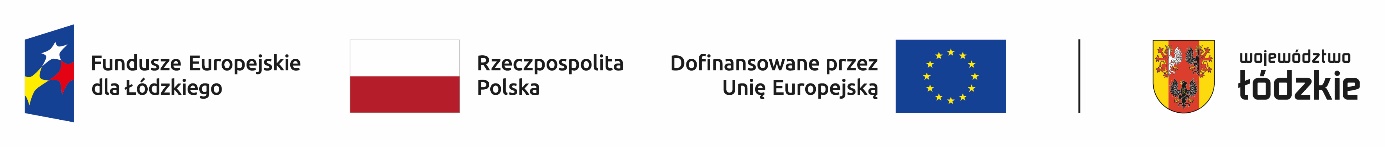 Załącznik nr 1 do Regulaminu wyboru projektów powiatowych urzędów pracy w sposób niekonkurencyjny Załącznik nr 1 do Regulaminu wyboru projektów powiatowych urzędów pracy w sposób niekonkurencyjny Załącznik nr 1 do Regulaminu wyboru projektów powiatowych urzędów pracy w sposób niekonkurencyjny Podział środków w ramach Działania FELD.07.01 Aktywizacja zawodowa – PUPPodział środków w ramach Działania FELD.07.01 Aktywizacja zawodowa – PUPPodział środków w ramach Działania FELD.07.01 Aktywizacja zawodowa – PUPPodział środków w ramach Działania FELD.07.01 Aktywizacja zawodowa – PUPLp.PowiatKwota środków 
w ramach FEŁ2027
 w 2023 r.Kwota środków 
w ramach FEŁ2027 
w 2024 r.*Lp.PowiatKwota środków 
w ramach FEŁ2027
 w 2023 r.Kwota środków 
w ramach FEŁ2027 
w 2024 r.*12341Bełchatów5 417 831,505 417 831,502Brzeziny3Kutno4Łask5Łęczyca6Łowicz7Łódź-Wschód8Opoczno9Pabianice10Pajęczno11Piotrków Trybunalski12Poddębice13Radomsko14Rawa Mazowiecka15Sieradz16Tomaszów Mazowiecki17Wieluń18Wieruszów19Zduńska Wola20Zgierz21Łódź30 093 136,4830 093 136,4822Skierniewice3 708 693,103 708 693,10Razem128 518 424,00128 518 424,00* Kwota zostanie potwierdzona po podziale środków FP w ustawie budżetowej na dany rok kalendarzowy realizacji projektu* Kwota zostanie potwierdzona po podziale środków FP w ustawie budżetowej na dany rok kalendarzowy realizacji projektu* Kwota zostanie potwierdzona po podziale środków FP w ustawie budżetowej na dany rok kalendarzowy realizacji projektu* Kwota zostanie potwierdzona po podziale środków FP w ustawie budżetowej na dany rok kalendarzowy realizacji projektu